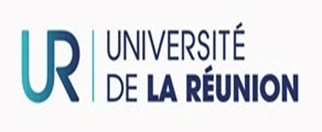 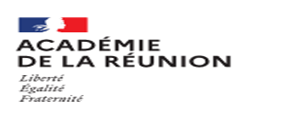 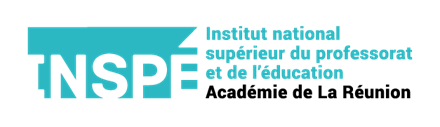 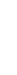 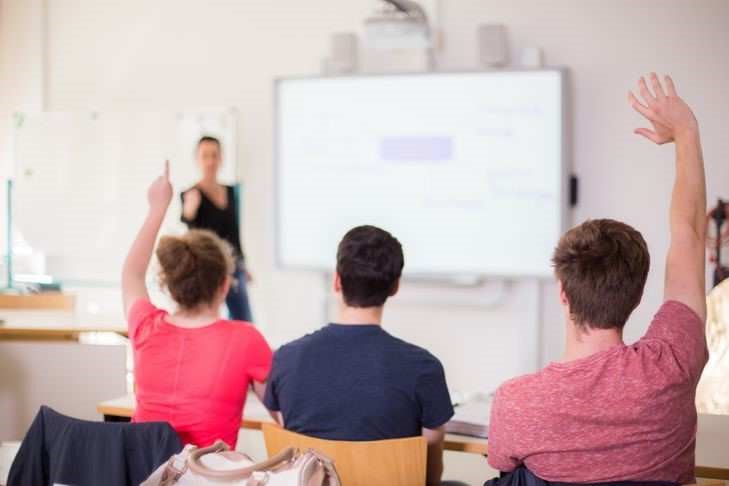 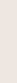 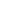 SOMMAIRE1. LA FORMATION EN ALTERNANCE  « L’alternance est au cœur du nouveau modèle de formation des personnels enseignants et d’éducation. Le stage en alternance est un temps de formation à part entière, l’expérience du stagiaire devenant un élément central dans la formation. L’établissement est un lieu de formation, au même titre que l’INSPE. Ce principe de base de l’alternance professionnelle est celui de l’alternance intégrative ».1 L’alternance doit permettre de renforcer les aspects professionnalisants de la formation universitaire en favorisant une entrée progressive dans le métier. Aussi, les étudiants non lauréats du concours inscrits en seconde année du Master MEEF Second degré ou MEEF encadrement éducatif, au sein de l’INSPE de La Réunion, bénéficient d'un stage filé d'observation et de pratique accompagnée dans un collège ou un lycée.  2. LES MODALITÉS DU STAGE DE PRATIQUE ACCOMPAGNÉE   2.1 La pratique accompagnée  La pratique accompagnée doit permettre aux étudiants se destinant au métier d'enseignant de :  poursuivre l'observation notamment lorsque le binôme prendra la classe. Ils s'attachent à mieux connaître les profils des élèves, leurs acquis, leurs difficultés éventuelles et besoinsréfléchir aux situations d’enseignement/apprentissage adéquatesmettre  en  œuvre  des  séances  et séquences d'enseignement-apprentissage 	puis les analyser.  Pour les étudiants se destinant au métier de CPE, la pratique accompagnée permet de s'initier à certaines responsabilités exercées par les CPE dans le cadre de la vie scolaire. 2.2 L’organisation du stage   Les étudiants sont placés en binôme dans la classe d'un enseignant / CPE titulaire selon son emploi du temps, EPS et CPE en stage filé, les autres disciplines en stages massé et stage filé.  Les stages de pratique accompagnée se feront en collège et en lycée  et dans un lycée professionnel pour les parcours lettres Histoire et Maths Sciences.  Les stages se déroulent dans le cadre d'une convention tripartite entre l'ACADÉMIE,  l’INSPE et l'étudiant.   En l'absence de convention, les étudiants ne peuvent effectuer leur stage.  Calendrier des stages 2D Master MEEF M2  pour l’année 2023-2024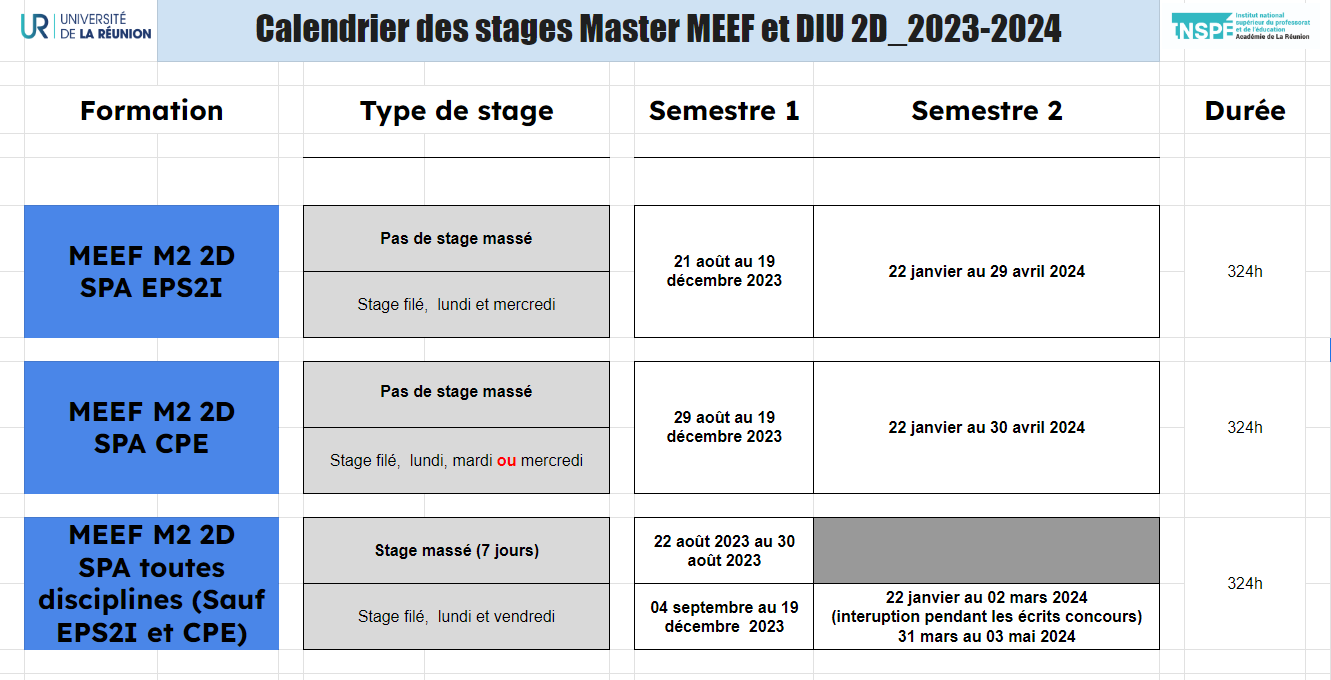 2.3 Les objectifs du stage   La formation par l'alternance vise la professionnalisation des stagiaires. Les étudiants réinvestissent les connaissances et compétences développées à l'INSPE en situation d'enseignement et dans l'exercice du métier d'enseignant ou du métier de CPE. Les expériences et questionnements issus de leur stage leur permettent de développer l’attitude réflexive nécessaire au métier. Ils construisent progressivement leur posture d'enseignant ou de CPE et développent les compétences professionnelles attendues dans l'exercice du métier, mais également dans les épreuves du concours.   2.4 Le déroulé du stage   Avant le début du stage, l'étudiant prend contact avec le chef d’établissement et son tuteur académique.  La première semaine, l'étudiant est en phase d'observation et de découverte de l’établissement (Stage massé).  Les 2 semaines suivantes, l'étudiant prend progressivement en charge les classes ou les activités de CPE avec l'aide du tuteur académique pour la préparation des séances et leur mise en œuvre, ou pour la conception en amont des interventions dans le cadre de la vie scolaire.  Puis jusqu'à la fin du stage, l'étudiant (Master enseignement) prépare ses séances de manière autonome et assure au moins 3 heures d’enseignement par semaine sous l'autorité du tuteur académique. L'étudiant (Master encadrement éducatif) tout en continuant à observer les gestes professionnels de son tuteur académique CPE, pourra intervenir sous son autorité et selon le contexte dans l'ensemble des responsabilités exercées par le CPE.  Les étudiants restent en établissement tout au long du stage pour observer, analyser et  pratiquer. L'observation doit permettre aux étudiants de :  prendre des informations concernant le contexte de l’EPLE (projet d’établissement, contrat d’objectifs, dispositifs particuliers, règlement intérieur, profils des élèves, relations établissement/famille, partenariats extérieurs, ...) et de recueillir des informations sur l’équipement ou le matériel à disposition (les outils des élèves, de l’enseignant ou du CPE dont les outils d’évaluation, outils numériques, équipement sportif...).  observer l’enseignant ou le CPE dans ses différentes activités afin de s’approprier certains éléments de culture professionnelle.  soulever les questionnements nécessaires à une réflexion sur la pratique enseignante ou éducative. Ces questionnements constitueront pour partie le point de départ de l'élaboration progressive du mémoire professionnel soutenu en fin d'année (semestre 4).  2-5 Gratification  En application de l’Article L. 124-6 du code de l’éducation, le stage d’une durée minimum de 324h donne lieu à une gratification versée par l’Académie.  3. L’ETUDIANT   Il doit agir en fonctionnaire de l’État, de façon éthique et responsable et s’intégrer au sein de l’établissement. Le stagiaire est soumis aux droits et obligations du fonctionnaire.   Il est attendu qu’il se montre investi, responsable et fasse preuve d’initiative et de respect vis-à-vis des élèves, des personnels de l'établissement scolaire, du tuteur académique et de son binôme.  Les étudiants respecteront les horaires de l'établissement scolaire (EPLE) et le règlement intérieur. Ils participeront à la vie de l'établissement et à ses différentes instances, avec l'autorisation du chef d'établissement.  En cas d'absence du tuteur académique, l'étudiant n’est pas autorisé à prendre la classe en responsabilité, mais il est tenu de rester dans l'établissement. L’EPLE gère l'organisation de la prise en charge des élèves et des stagiaires.  En cas d'absence, l'étudiant est tenu d'en informer l'EPLE et l'INSPE (le pôle scolarité) et de justifier son absence. Toute absence non justifiée donnera lieu à une retenue sur gratification.  L'étudiant se destinant au métier d'enseignant a une réelle pratique d’enseignement. Il doit par conséquent concevoir et mettre en œuvre son enseignement, il doit également organiser le travail de classe.  L 'étudiant s’inscrit dans les programmations et les progressions du tuteur.  Il doit construire des séquences d’apprentissage (ou unités d’apprentissage) dans les domaines préalablement définis avec le tuteur académique et en lien avec son mémoire. Il rédige par conséquent des fiches de préparation.  Il met en œuvre son enseignement en prenant en compte la diversité des élèves.  Il conçoit des évaluations (la forme de ces dernières dépend des apprentissages réalisés pendant le stage).  Il assure une continuité avec les dispositifs élaborés par l'enseignant (e) de la classe et/ou de l’établissement.  L'étudiant se destinant au métier de CPE s'initie à l'ensemble des responsabilités exercées par le CPE dans une perspective éducative et dans le cadre global du projet d'établissement. Ces responsabilités se répartissent en trois domaines : le fonctionnement de l'établissement, la collaboration avec le personnel enseignant, l'animation éducative.  L’étudiant renseigne son livret d’accompagnement, outil de formation et de réflexion avec le regard croisé de ses tuteurs.  Ce livret est un outil de suivi de stage à visée d’évaluation formative.  4. LES ACTEURS DE L ’ACCOMPAGNEMENT, DE L'ÉVALUATION ET DU SUIVI DE L’ETUDIANT   L’établissement scolaire dans lequel l’étudiant effectue son stage est un lieu de formation au même titre que l’INSPE.  L’accompagnement des étudiants en stage de pratique accompagnée repose sur une équipe plurielle et implique des collaborations étroites entre les différents acteurs.  4.1 L’équipe de direction de l’établissement  Responsable de l’établissement dans lequel l’étudiant effectue le stage, le chef d’établissement impulse la dynamique éducative.   Les autres membres de l’équipe de direction (proviseur adjoint ou principal adjoint, directeur délégué aux formations professionnelles et technologiques, adjoint gestionnaire) constituent également des points d’appui au sein de l’établissement.  4.2 Le tuteur académique   Le tuteur académique accueille les étudiants et les présente au personnel de l'établissement.  Il planifie avec les étudiants une organisation permettant une prise en charge de la classe équivalente en termes de temps pour les deux étudiants MEEF enseignement ou d'un ensemble d'activités dans le cadre de la vie scolaire pour les deux étudiants MEEF encadrement éducatif.  Il met à la disposition des étudiants les documents utiles à la préparation de la classe ou à son intervention dans le cadre de la vie scolaire.  Le tuteur académique accompagne et aide à la construction de compétences professionnelles :   il aide à la conception d'écrits professionnels en prenant en compte les  éléments didactiques et pédagogiques.   il observe les séances menées par les étudiants et formule des retours en leur  direction sous diverses formes : conseils écrits, analyse de la séance avec l'étudiant, auto-évaluation de l'étudiant ou évaluation de son binôme, pratique filmée des étudiants pour une analyse à l'INSPÉ ou par le tuteur académique...   il est particulièrement attentif aux besoins des étudiants et essaie de répondre  au mieux à leurs interrogations.  4.3 Le formateur INSPE  effectue une visite au cours du stage. Il informe le chef d'établissement, le tuteur académique et le stagiaire de sa visite.  Il accompagne l’étudiant durant l’année scolaire et participe à sa formation, assurant un suivi et un accompagnement pédagogique tout au long du cursus au sein de l’INSPE.  Il permet un aller-retour entre ce qui est appris dans le cadre de la mise en situation dans l’établissement scolaire et les enseignements organisés par l’INSPE.  Mission conjointe  L’accompagnement est effectué de manière conjointe, par le référent INSPE et le pour aider l’étudiant dans l’acquisition des compétences professionnelles nécessaires à l’entrée dans le métier d’enseignement ou d’éducation et pour le concours.  Ils accompagnent l’étudiant dans la construction de son mémoire professionnel en prenant en compte les éléments didactiques et pédagogiques.  En pratiquant une évaluation diagnostique et formative et en prenant appui sur le livret d’accompagnement, ils aident l’étudiant à se positionner par rapport aux compétences à acquérir.  5. MODALITES D’EVALUATION  Évaluations de l’UE “pratique professionnelle” M2.  Au Semestre 3 :   Une commission d‘ évaluation composée des tuteurs académiques et des formateurs INSPE validera à partir d’une évaluation par compétences une note chiffrée sur 20 qui sanctionnera l’UE pratique professionnelle.  Au Semestre 4 :   La note chiffrée sanctionnant l’UE pratique professionnelle est composée de deux éléments :  ⮚ La note résultant de l’évaluation par compétences (tuteur académique)  ⮚ La note de l’écrit réflexif (formateur INSPE)  Un dispositif permettra de déposer en ligne les différents documents d’évaluation. 6. SITOGRAPHIE 6.1 Ressources générales         	Ministère de l’Éducation nationale : www.education.gouv.fr  Direction générale de l’enseignement scolaire (DGESCO) : www.eduscol.education.fr  Eduscol est le portail national des professionnels de l’éducation. C’est un lieu d’information et d’échanges sur tous les aspects de l’enseignement.          	Site du réseau CANOPÉ national : https://www.reseau-canope.fr/ 6.2 Textes de référence Tous les textes officiels de référence relatifs aux modalités de stage, d'évaluation et de titularisation des personnels d’enseignement et d’éducation stagiaires sont consultables sur le site :https://www.education.gouv.fr/evaluation-et-titularisation-des-enseignants-stagiaires-de-l-enseignement-public-305721  LOI n° 2016-483 du 20 avril 2016 relative à la déontologie et aux droits et obligations des fonctionnaires (1)6.3 Ressources académiques Site de l’académie de la Réunion :   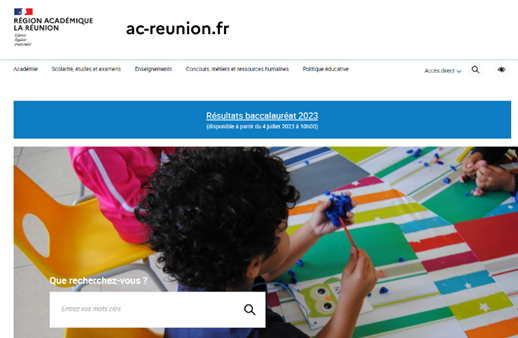 https://www.ac-reunion.fr  Le site de l’académie de la Réunion est la porte d’entrée par laquelle   vous accéderez aux informations et outils relatifs à votre prise de fonction, et d’une manière générale à l’ensemble des informations académiques et des actualités. Tous les sites disciplinaires de l’académie de la Réunion animés par des enseignants sous l’impulsion de l’inspection pédagogique sont accessibles sur le site académique : https://pedagogie.ac-reunion.fr/  Site de la Délégation académique au numérique éducatif (DANE) :  http://dane.ac-reunion.fr/  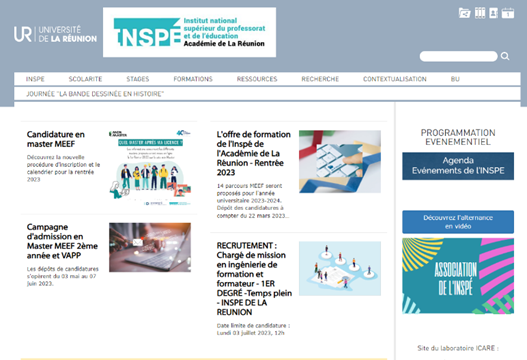 Site de l’INSPE de l’académie de LaRéunion :   https://inspe.univ-reunion.fr/  Le site de l’INSPE de l’académie de la Réunion est la porte d’entrée par laquelle vous accédez aux informations et outils relatifs à votre formation universitaire 	et,    	d’une manière      	générale,         	à l’ensemble des informations de l’INSPE.  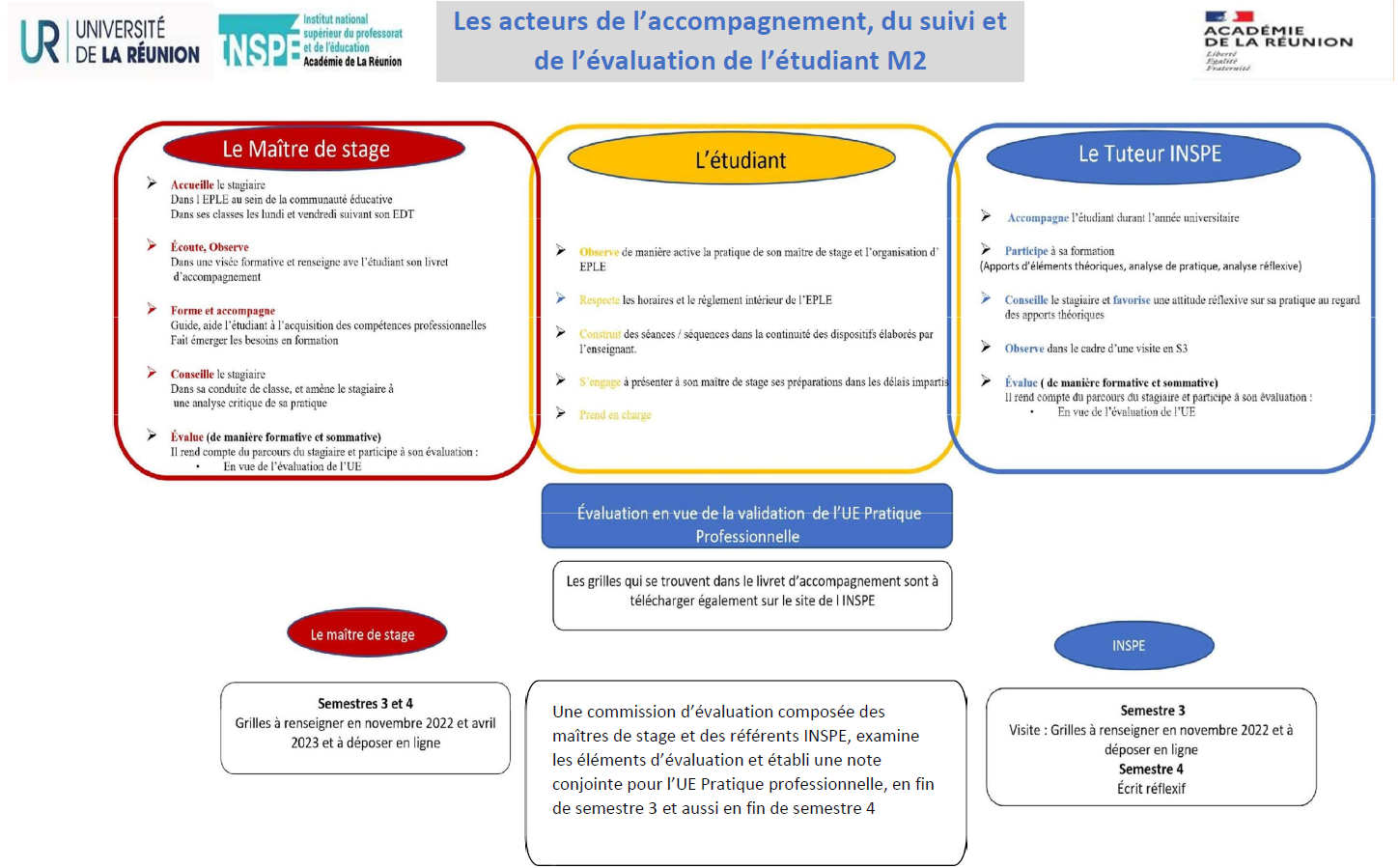 